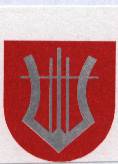 GLAZBENA ŠKOLA SLAVONSKI BRODVukovarska 1,35000 Slavonski Brode-mail: ured@ogs-izajc-sb.skole.hrOIB: 17859932627_____________________________________________________________KLASA: 602-03/16-01/20URBROJ: 2178-10-01-16-1Slavonski Brod, 7. lipnja 2016.Temeljem članka 22. stavak 4. Zakona o odgoju i obrazovanju u osnovnoj i srednjoj školi (NN 87/08, 86/09, 92/10, 105/10, 90/11, 16/12, 86/12, 94/13, 152/14.), temeljem točke XV. Odluke o upisu učenika u I. razred srednje škole u školskoj godini 2016./2017. (NN 48/16.) u skladu s Pravilnikom o elementima i kriterijima za izbor kandidata za upis u I. razred srednje škole (NN 49/15.) Glazbena škola Slavonski Brod oglašava:NATJEČAJza upis u I. razred srednje škole za školsku godinu 2016./2017.Pravo upisa u prvi razred srednje škole imaju  kandidati koji su uspješno položili prijamni ispit za srednju glazbenu školu. Prijamnom ispitu mogu pristupiti kandidati koji su uspješno završili osnovno glazbeno obrazovanje ili drugi pripremni razred za srednju glazbenu školu, pod jednakim uvjetima u skladu s odlukom o upisu koju za svaku školsku godinu donosi ministar nadležan za obrazovanje iPravilnikom o elementima i kriterijima za izbor kandidata za upis u I. razred srednje škole.Pod jednakim uvjetima u srednje škole upisuju se kandidati hrvatski državljani, Hrvati iz drugih država te djeca državljana iz država članica Europske unije.U prvi razred srednje škole mogu se upisati kandidati koji do početka školske godine u kojoj upisuju prvi razred srednje škole navršavaju 17 godina, a najkasnije do 18 godina života, u skladu s člankom 8. stavkom 7. Zakona o umjetničkom obrazovanju. (NN 130/11).Iznimno, u prvi razred srednje glazbene škole, za zanimanje glazbenica pjevačica mogu se upisati učenice do navršene 22 godine života te za zanimanje glazbenik pjevač učenici do navršene 24 godine života.Na temelju pokazane iznimne darovitosti, uz suglasnost nastavničkog vijeća, može se dopustiti upis u prvi razred srednje glazbene škole i učenicima koji ne ispunjavaju uvjete od točke 1. do točke 4. ovog natječaja.Iznimnou prvi razred srednje škole može se upisati kandidat stariji od 18 godina, koji ne ispunjava uvjet naveden u točkama  4. i 5. ovog natječaja, uz odobrenje Ministarstva znanosti, obrazovanja i sporta.Prijave i upis kandidata u prvi razred Glazbene školeSlavonski Brod provodi se putem Nacionalnog informacijskog sustava prijava i upisa u srednje škole (NISpuSŠ).U svakome upisnom roku kandidat može prijaviti najviše 6 odabira programa obrazovanja.POPIS PROGRAMA OBRAZOVANJA I BROJ UPISNIH MJESTAUPISNI ROKOVIUčenici će se prijavljivati za upis i upisivati u 1. razred srednje škole u školskoj godini 2016./2017. u ljetnom i jesenskom upisnom roku.LJETNI UPISNI ROKJESENSKI UPISNI ROKPRIJAMNI ISPIT održat će se u prostorijama škole prema sljedećem rasporedu:Ljetni rokPismeni ispit iz predmeta solfeggio –30. lipnja  2016. u 10.00 sati,Provjera znanja iz temeljnog predmeta struke ( za teoretičare provjera znanja iz predmeta klavir ) - 1. srpnja 2016. u 9.00 satiUsmeni ispit iz predmeta solfeggio - 1. srpnja 2016. u 10.00 sati.Jesenski rokPismeni ispit iz predmeta solfeggio –24. kolovoza 2016. u 10.00 sati,Provjera znanja iz temeljnog predmeta struke ( za teoretičare provjera znanja iz predmeta klavir ) –25. kolovoza 2016. u 9.00 satiUsmeni ispit iz predmeta solfeggio – 25. kolovoza 2016. u 10.00 sati.Na temelju prijamnog ispita moguće je steći najviše 170 bodova, a minimalni prag na prijamnom ispitu je 70 bodova. Postignuti opći uspjeh iz petoga i šestoga razreda glazbene škole ili dva razreda pripremnog obrazovanja nosi maksimalno 10 bodova. Ukupno je moguće steći 180 bodova.PREDMETI POSEBNO VAŽNI ZA UPIS:Hrvatski jezik,matematika,strani jezik, glazbena kultura, likovna kultura i povijest.Provjera znanja stranog jezika za učenike kojima prijavljeni prvi strani jezik nije bio prvi strani jezik u osnovnoj školi održat će se dana 1.7.2016. godine u prostorijama škole s početkom u 10.00 sati.VREDNOVANJE REZULTATA KANDIDATA POSTIGNUTIH NA NATJECANJIMA IZ ZNANJA Natjecanje iz povijesti prema vrednovanju rezultata sukladno Pravilniku o elementima i kriterijima za izbor kandidata za upis u I. razred srednje škole (NN 49/15.).Troškovi školovanja za učenike kojima Glazbena škola Slavonski Brod nije matična škola(koji pohađaju paralelni program) iznose 1200,00 kn godišnje.POPIS STRANIH JEZIKA POTREBAN ZA UPIS:NAKNADNI ROK ZA UPIS UČENIKA NAKON ISTEKA JESENSKOG ROKAUčenici koji ne ostvare pravo upisa u ljetnom ili jesenskom upisnom roku mogu se prijaviti za upis u naknadnome roku, u program obrazovanja u kojemu je nakon jesenskog roka ostalo slobodnih mjesta u okviru upisnih mjesta.Prijave za upis u naknadnom roku zaprimaju se od 5.9.2016. do 9.9.2016.NAZIV OBRAZOVNOG PROGRAMAŠIFRA PROGRAMATRAJANJERAZDREDNI ODJELIUČENICIGlazbenik klavirist290104412Glazbenik gitarist290704411Glazbenik flautist290904411Glazbenik harmonikaš291804412Glazbenik pjevač291904413Glazbenik teorijski smjer292004412Glazbenik tamburaš292704412Glazbenik violinist290304411UKUPNO: 14 UČENIKAUKUPNO: 14 UČENIKAUKUPNO: 14 UČENIKAUKUPNO: 14 UČENIKAUKUPNO: 14 UČENIKAOPIS POSTUPAKADATUMPočetak prijava kandidata u sustav2.6.2016.Početak prijava obrazovnih programa27.6.2016.Završetak prijave obrazovnih programa koji zahtijevaju dodatne provjere28.6.2016.Provođenje dodatnih ispita i provjera te unos rezultata30.6.-5.7.-2016.Rok dostave dokumentacije redovitih učenika (stručno mišljenje HZZ–a i ostali dokumenti kojima se ostvaruju dodatna prava za upis27.6.2016.Dostava osobnih dokumenata i svjedodžbi za kandidate izvan redovitog sustava obrazovanja RH2.6.2016.-27.6.2016.Završetak prigovora na unesene osobne podatke, ocjene, natjecanja, rezultate dodatnih provjera i podatke na temelju kojih se ostvaruju dodatna prava za upis5.7.2016.Brisanje s lista kandidata koji nisu zadovoljili preduvjete6.7.2016.Zaključivanje odabira obrazovnih programaPočetak ispisa prijavnica6.7.2016.Krajnji rok za zaprimanje potpisanih prijavnica (učenici donose razrednicima, a ostali kandidati šalju prijavnice Središnjem prijavnom uredu)Brisanje s lista kandidata koji nisu zadovoljili preduvjete ili dostaviti prijavnice8.7.2016.Objava konačnih ljestvica poretka11.07.2016.Dostava dokumenata koji su uvjet za upis u određeni program obrazovanja ( liječnička svjedodžba medicine rada, ugovor o naukovanju učenika i ostali dokumenti kojima su ostvarena dodatna prava za upis) srednje školeDostava potpisanog obrasca o upisu u I. razred srednje škole (upisnice) u srednju školu11.7.2016.-12.7.2016.Objava okvirnog broja slobodnih mjesta za jesenski upisni rok18.7.2016.Službena objava slobodnih mjesta za jesenski upisni rok14.8.2016.OPIS POSTUPAKADATUMPočetak prijava u sustav i prijava obrazovnih programa22.8.2016.Dostava osobnih dokumenata, svjedodžbi i ostale dokumentacije za kandidate izvan redovitog sustava obrazovanja RHDostava dokumentacije redovitih učenika (stručno mišljenje HZZ-a i ostali dokumenti kojima se ostvaruju dodatna prava za upis i sl.)22.8.2016.Završetak prijave obrazovnih programa koji zahtijevaju dodatne provjere23.8.2016.Provođenje dodatnih ispita i provjera te unos rezultata24.8.2016.-25.8.2016.Završetak prigovora na osobne podatke, ocjene, natjecanja, rezultate dodatnih provjera i podatke na temelji kojih se ostvaruju dodatna prava za upisZavršetak unosa rezultata popravnog ispitaBrisanje s lista kandidata koji nisu zadovoljili preduvjete26.8.2016.Zaključivanje odabira obrazovnih programaPočetak ispisa prijavnica29.8.2016.Krajnji rok za zaprimanje potpisanih prijavnica (učenici donose razrednicima, a ostali kandidati šalju Središnjem prijavnom uredu)Brisanje s lista kandidata koji nisu zadovoljili preduvjete ili dostavili prijavnice31.8.2016.Objava konačnih s ljestvica poretka1.9.2016.Dostava dokumenata koji su uvjet za upis u određeni program obrazovanja (liječnička svjedodžba medicine rada, ugovor o naukovanju i ostali dokumenti kojima su ostvarena dodatna prava za upis) srednje škole.Dostava potpisanog obrasca o upisu u I. razred srednje škole (upisnice) u srednju školu u koju se učenik upisao2.9.2016.Objava slobodnih upisnih mjesta nakon jesenskog roka3.9.2016.NAZIV OBRAZOVNOG PROGRAMAPRVI STRANI JEZIKGlazbenik klaviristEngleski jezik/ Njemački jezikGlazbenik gitaristEngleski jezik/ Njemački jezikGlazbenik flautistEngleski jezik/ Njemački jezikGlazbenik harmonikašEngleski jezik/ Njemački jezikGlazbenik pjevačEngleski jezik/ Njemački jezikGlazbenik teorijski smjerEngleski jezik/ Njemački jezikGlazbenik tamburašEngleski jezik/ Njemački jezikGlazbenik violinistEngleski jezik/ Njemački jezik